PATVIRTINTA Akmenės rajono savivaldybės tarybos 2019 m. vasario 15  d. sprendimu Nr. T-20 2019–2021 METŲ VEIKLOS PLANAS Naujoji AkmenėArvydas Suodis, tel. (8 425) 56 139, mob. 8 607 96 612, el. p. info17@akmenesvandenys.lt SKYRIUS BENDROSIOS NUOSTATOS Bendrovės vykdoma ūkinė veikla – geriamojo vandens gavyba bei tiekimas, nuotekų surinkimas bei valymas ir paviršinių nuotekų tvarkymas. Bendrovė teikia paslaugas Akmenės rajono savivaldybės gyventojams, įmonėms ir įstaigoms, prisijungusiems prie bendrovės eksploatuojamų centralizuoto geriamojo vandens tiekimo ir buitinių nuotekų surinkimo tinklų. UAB „Akmenės vandenys“ Valstybinės kainų ir energetikos kontrolės komisijos 2015 m. liepos 30 d. nutarimu Nr. O3-455 „Dėl geriamojo vandens tiekimo ir nuotekų tvarkymo licencijos uždarajai akcinei bendrovei „Akmenės vandenys“ išdavimo“ išduota geriamojo vandens tiekimo ir nuotekų tvarkymo licencija Nr. L7-GVTNT-57. Akmenės rajono vartotojams geriamasis vanduo tiekiamas iš požeminių vandens šaltinių. Bendrovė eksploatuoja 30 vandenviečių (Akmenės, Gailaičių, Dabikinės, Alkiškių, Sablauskių, Kivylių, Kruopių, Šapnagių, Menčių, Agluonų, Naujosios Akmenės, Vėlaičių, Papilės, Kalniškių, Kairiškių, Gumbakių, Dumbrių, Daubiškių, Pelkelės, Paeglesių, Klaišių, Eglesių, Ventos, Miško, Akmenės II kaimo, Dabikinėlės, Raudonskardžio, Griežių, Vegerių, Biliūniškių), 163 km vandentiekio tinklų. Vykdydama Geriamojo vandens programinės priežiūros programą norminių aktų nustatytais terminais bendrovė atlieka nuolatinę ir periodinę tiekiamo geriamojo vandens kokybės patikrą. Vandenvietėse, kuriose vidutinis metinis vandens paėmimas viršija 100 m3 per parą (Naujosios Akmenės, Akmenės ir Ventos miestų vandenvietės), atlieka poveikio požeminiam vandeniui monitoringą. Nuotekos valomos 16-oje nuotekų valyklų (Akmenės, Alkiškių, Sablauskių, Kivylių, Kruopių, Šapnagių, Agluonos, Naujosios Akmenės, Papilės, Kalniškių, Kairiškių, Pelkelės, Klaišių, Ventos, Eglesių, Menčių), eksploatuojamos 56 nuotekų siurblinės, 170,3 km nuotekų tinklų, nuotekų dumblo apdorojimo įrenginiai. Iš nuotekų valyklose susidarančio perteklinio dumblo ir žaliųjų atliekų dumblo apdorojimo įrenginiuose gaminamas kompostas. Nuotekų valyklose ir dumblo apdorojimo įrenginiuose ūkinė veikla vykdoma gavus Taršos integruotos prevencijos ir kontrolės leidimą. Taip pat bendrovė teikia fekalinių nuotekų išvežimo iš fekalinių nuotekų kaupimo talpų ir jų išvalymo paslaugą. Akmenės rajono savivaldybės tarybos 2016 m. gruodžio 28 d. sprendimu T-244(E) „Dėl UAB „Akmenės vandenys“ paskyrimo paviršinių nuotekų tvarkytoju“ bendrovė paskirta paviršinių  nuotekų tvarkytoju.  Jai pavesta vykdyti paviršinių nuotekų tvarkymą Akmenės rajono savivaldybės teritorijoje.  Pagrindinis bendrovės tikslas – tiekti nuolat gerėjančios ir ekologinius standartus atitinkančios kokybės paslaugas kiek įmanoma labiau prieinamomis vartotojams kainomis. Siekiant šio tikslo, būtina didinti centralizuoto geriamojo vandens tiekimo ir nuotekų tvarkymo paslaugų prieinamumą (visuotinumą) bei efektyvų vandens tiekimo ir nuotekų tvarkymo sistemų funkcionavimą rajone, paslaugos atitikimą sveikatos ir aplinkosaugos reikalavimams. Ši verslo sritis glaudžiai siejama su gamtosauga, tinkamu gamtos išteklių naudojimu bei tiekiamo geriamojo vandens atitikimu kokybės reikalavimams. Bendrovė kryptingai vykdo savo veiklą, įgyvendindama Akmenės rajono vandens tiekimo ir nuotekų tvarkymo infrastruktūros plėtros specialųjį planą, vadovaudamasi Lietuvos Respublikos geriamojo vandens tiekimo ir nuotekų tvarkymo įstatymu, Geriamojo vandens tiekimo ir nuotekų tvarkymo infrastruktūros naudojimo ir priežiūros taisyklėmis, patvirtintomis Lietuvos Respublikos aplinkos ministro 2006 m. gruodžio 29 d. įsakymu Nr. D1-629 (2015 m. spalio 15 d. įsakymo Nr. D1-744 redakcija), Atliekų tvarkymo taisyklėmis, patvirtintomis Lietuvos Respublikos aplinkos ministro 1999 m. liepos 14 d. įsakymu Nr. 217 (Lietuvos Respublikos aplinkos ministro 2017 m. spalio 9 d. įsakymo Nr. D1-831 redakcija) ir kitais vandentvarkos ūkio veiklą reglamentuojančiais norminiais dokumentais. Bendrovė priskiriama strateginę reikšmę nacionaliniam saugumui turinčių įmonių kategorijai bei registruojama Valstybinės reikšmės ir pavojingų objektų registre. SKYRIUS ESAMOS BŪKLĖS ANALIZĖ, SSGG ANALIZĖ Šiame plane numatomos stiprybės, silpnybės, galimybės ir grėsmės 2019–2021 metais išliks su nežymiais pakitimais, t. y. : 1. Sudarytos ribotos sąlygos Europos Sąjungos fondų finansinei paramai gauti, nes projekto vykdytojui nustatytas prisidėjimo dydis 50% projekto vertės“. Bendrovė gali ribotai prisidėti prie ūkio plėtros. Pvz., 2018–2020 metais bendrovė privalo prisidėti prie projekto „Vandens gerinimo įrenginių nauja statyba (rekonstrukcija) Akmenės rajone“ 1 153 117,00 Eur (bendra projekto vertė – apie 2,4 mln. Eur) (1 lentelė). 2. Vandens tiekimo ir nuotekų tvarkymo rajono miestuose ir gyvenvietėse savikainos augimo tempai didesni negu vartotojų pajamų didėjimas; 3. Įgyvendinant Europos Sąjungos vandens apsaugos politiką reglamentuojančias direktyvas, ES struktūrinių fondų paramos lėšų panaudojimo galimybės ribotos, nes Lietuvos Respublikos valstybė neprisideda biudžeto lėšomis, UAB „Akmenės vandenys“ nepajėgi skirti reikiamą kiekį  lėšų  vandentvarkos sektoriui, siekiant toliau modernizuoti ir plėsti geriamojo vandens tiekimo ir nuotekų tvarkymo inžinerinius tinklus (2 lentelė).SKYRIUS BENDROVĖS NUOSAVYBĖS TEISE VALDOMAS TURTAS Bendrovės įstatinis kapitalas 2018 m. sausio 1 d. duomenis buvo 3 144 608,91 Eur. Per ataskaitinį laikotarpį bendrovės įstatinis kapitalas keitėsi ir 2018 m. gruodžio 31 d. duomenimis buvo 2 120 263,66 Eur. Vadovaujantis Akmenės rajono savivaldybės tarybos 2018 m. liepos 2 d. sprendimu Nr. T-138 „Dėl uždarosios akcinės bendrovės „Akmenės vandenys“ įstatinio kapitalo mažinimo“  bendrovės įstatinis kapitalas buvo sumažintas, įvertinus susidariusius įmonės nuostolius pagal verslo apskaitos standartų nuostatas.SKYRIUS VEIKLOS KRYPTYS, TIKSLAI, UŽDAVINIAIBendrovė savo veikloje vadovaujasi Akmenės rajono savivaldybės strateginiu plėtros planu bei kitais vandentvarkos ūkio veiklą reglamentuojančiais norminiais dokumentais. Bendrovės strateginiai tikslai: atnaujinti ir modernizuoti vandens tiekimo įrenginius, tinklus, nurodytus žemiau pateiktoje 1 lentelėje, iki 2020 sausio 31 d., siekiant užtikrinti nepertraukiamą vandens tiekimą vartotojams;modernizuoti nuotekų surinkimo ir valymo įrenginius bei nuotekų tinklus, nurodytus žemiau pateiktoje 1 lentelėje, iki 2020 sausio 31 d., siekiant užtikrinti nepertraukiamą paslaugų teikimą vartotojams;didinti centralizuotų geriamojo vandens tiekimo ir nuotekų tvarkymo paslaugų prieinamumą (visuotinumą) bei kokybę (pastovus tikslas);išlaikyti tinkamą techninę bazę;didinti darbuotojų darbo našumą (pastovus tikslas); planuoti paviršinių nuotekų tinklų remonto darbus ir užtikrinti savalaikį gedimų šalinimą (pastovus tikslas).Bendrovė vykdo investicinius projektus, finansuojamus Europos Sąjungos struktūrinių fondų, savivaldybės biudžeto bei bendrovės lėšomis. Investicijų tikslas – didinti centralizuotų geriamojo vandens tiekimo ir nuotekų tvarkymo paslaugų prieinamumą (visuotinumą), tinklų plėtrą, suteikti galimybę naujiems vartotojams gauti bendrovės teikiamas centralizuotas paslaugas. Bendrovė siekia, kad visi rajono gyventojai gautų saugos ir kokybės reikalavimus atitinkantį geriamąjį vandenį, centralizuotai surinkti ir išvalyti nuotekas. Strategijos įgyvendinimo vertinimo kriterijai šie: Viešai tiekiamo geriamojo vandens prieinamumas vartotojams (pradinė reikšmė 2012 m. – apie 88,3 proc. Akmenės rajono gyventojų; šiuo metu tiekiama – apie 93,13 proc. Nuotekų tvarkymo paslaugų prieinamumas vartotojams (pradinė reikšmė 2012 m. – apie 71,7 proc. Akmenės rajono gyventojų, įskaitant ir nuotekų išvežimo iš vartotojų nuotekų laikymo talpų ir jų išvalymo bendrovės NVĮ  paslaugą. Šiuo metu centralizuoto nuotekų surinkimo paslauga naudojasi apie 89,31 proc. gyventojų). 2019 m. veiklos užduočių projektas / 2019–2021 m. strateginio veiklos plano užduotys1 lentelėV SKYRIUS GERIAMOJO VANDENS TIEKIMO IR NUOTEKŲ TVARKYMO INFRASTRUKTŪROS EKSPLOATAVIMO SĄLYGOS Gyventojams tiekiamas geriamasis vanduo tik sąlyginai atitinka higienos normų reikalavimus. Išgaunamame požeminiame vandenyje viršijamos indikatorinės geležies ir amonio rodiklių koncentracijos. Randamos koncentracijos žmogaus sveikatai nėra pavojingos. Tik penkiose iš 30 bendrovės vandenviečių yra įrengti vandens gerinimo įrenginiai, kurie sumažina aukščiau minėtų rodiklių koncentracijas iki higienos normos HN 24:2017 nustatytų leistinų dydžių. Šiuo metu kai kuriose vietovėse (Kairiškiuose, Alkiškiuose, Kivyliuose ir kt.) geriamojo vandens infrastruktūros eksploatavimo sąlygos yra itin sudėtingos, kadangi vandentiekio tinklai yra seni, pakloti nesilaikant statybos techninių reglamentų, nustatančių tinklų projektavimo ir įrengimo sąlygas, tinklų hidraulinis pralaidumas neatitinka šiuolaikinių reikalavimų ir poreikių. Be to, vandentiekio tinklai pakloti šalia paviršinio vandens nuvedimo ar drenažinių tinklų. Trūkus vandentiekiui geriamasis vanduo pakliūva į šiuos tinklus ir dėl to labai sunku nustatyti avarijos vietą. Vandentiekio tinklų perklojimas artimiausiu metu nenumatomas dėl lėšų stygiaus. Bendrovė eksploatuoja uždaro ir atviro tipo nuotekų valymo įrenginius (NVĮ). Eksploatuojant atviro tipo NVĮ (kaimo vietovėse) šaltuoju metų laiku kyla problemų. Dėl palyginti nedidelio į NVĮ atitekančių nuotekų kiekio atviro tipo NVĮ užšąla. Bendrovė patiria daug papildomų išlaidų perveždama nuotekas į uždaro tipo (miestų) NVĮ. Vietoje atviro tipo NVĮ reikia pastatyti naujus uždaro tipo NVĮ.Kaimo vietovėse esančiuose nuotekų valymo įrenginiuose taikoma technologija nenumato susidarančio perteklinio dumblo tankinimo. Visas šiose valyklose susidarantis perteklinis dumblas asenizacinėmis mašinomis vežamas į miestų NVĮ sausinimui. Bendrovė dėl dumblo pervežimo patiria labai dideles išlaidas. Dumblo apdorojimo įrenginiuose komposto ruošimui reikalinga struktūrinė medžiaga – smulkinta mediena. Siekdama dumblo kompostavimo procesus vykdyti kuo mažesnėmis sąnaudomis, bendrovė teikė prašymą Lietuvos Respublikos aplinkos ministerijai dėl atliekų naudotojo (perdirbėjo) įrašymo į Turinčių teisę išrašyti gaminių ir (ar) pakuočių atliekų sutvarkymą įrodančius dokumentus atliekų tvarkytojų sąrašą. Turėdama teisę išrašyti gaminių ir (ar) pakuočių atliekų sutvarkymą įrodančius dokumentus, bendrovė ketino rinkti atliekas – medines pakuotes, ir naudoti jas dumblo kompostavimui. Deja, šiuo metu galiojantys teisės aktai neleidžia bendrovę įtraukti į Turinčių teisę išrašyti gaminių ir (ar) pakuočių atliekų sutvarkymą įrodančius dokumentus atliekų tvarkytojų sąrašą. Labai sunku gauti reikiamą kiekį struktūrinės medžiagos. Ją bendrovė turi pirkti. Bendrovė yra sudariusi sutartį su UAB „Eternit Baltic“ dėl panaudotų medinių pakuočių pirkimo. Tačiau UAB „Eternit Baltic“ galimas pateikti kiekis yra ribotas – tik 53,4 t per metus. Struktūrinės medžiagos poreikis – apie 460 t metams. Dėl būtinumo pirkti struktūrinę medžiagą rinkos kainomis bendrovė patiria apie 11 384,00 Eur nuostolių. VI SKYRIUSRACIONALAUS GAMTOS IŠTEKLIŲ NAUDOJIMO, APLINKOS TARŠOS MAŽINIMO PRIEMONĖS Siekdama racionaliai naudoti gamtos išteklius, bendrovė vykdo vandentiekio tinklų avarijų prevenciją. Nustatomos silpnos vietos – vandentiekio tinklų atkarpos, kuriose tikėtinos avarijos. Užkertant kelią avarinei situacijai, tose atkarpose paklojami PE vandentiekio vamzdžiai. Vykdant projektus, finansuojamus Europos Sąjungos lėšomis, parenkami objektai, kurių infrastruktūros atnaujinimas duotų galimai didžiausią ekonominę ir ekologinę naudą. Nuotekų valymo įrenginiuose atliekamas vandens taršos šaltinių monitoringas. Monitoringo duomenys skelbiami Aplinkos ministerijos nustatyta forma ir tvarka. Išvalytų nuotekų išleidimo į aplinką vietos parinktos taip, kad neigiamas poveikis aplinkai būtų kuo mažesnis: kuo toliau nuo vandens išteklių naudotojų, rekreacijai skirtų bei kitų žmonių buvimo vietų. Bendrovė siekia, kad nuotekos būtų kuo geriau išvalomos ir į aplinką būtų išleidžiama kuo mažiau teršalų. Darbas nuotekų valymo įrenginiuose organizuojamas taip, kad būtų iki minimumo sumažinta gamtos tarša, t. y. į gamtinę aplinką išleidžiamos nuotekos būtų išvalytos iki didesnio, nei numatyta norminiuose aktuose, laipsnio. Bendrovė vykdo teisės aktų, reglamentuojančių gamtos išteklių naudojimą, aplinkosaugos priemonių taikymą, nuostatas. Visuose UAB „Akmenės vandenys“ eksploatuojamuose nuotekų valymo įrenginiuose yra pildomi nuotekų debito matavimo bei teršalų sudėties ir kiekio žurnalai, duomenys skelbiami Aplinkos ministerijos nustatyta tvarka. VII SKYRIUSGERIAMOJO VANDENS TIEKIMO IR NUOTEKŲ TVARKYMO PASLAUGŲ KOKYBĖS GERINIMO PRIEMONĖS Bendrovė pagal galimybes imasi visų įmanomų priemonių, kad visi rajono gyventojai gautų saugos ir kokybės reikalavimus atitinkantį geriamąjį vandenį, centralizuotai surinkti ir išvalyti nuotekas. Siekiant aprūpinti kuo didesnį gyventojų skaičių kokybės reikalavimus atitinkančiomis nepertraukiamomis geriamojo vandens tiekimo ir nuotekų tvarkymo paslaugomis, bendrovė įgyvendina vandentvarkos projektus, rekonstruoja senus arba įrengia naujus vandentiekio ir nuotekų tinklus, nuotekų valymo įrenginius. Vadovaujantis Geriamojo vandens tiekimo ir nuotekų tvarkymo paslaugų kokybės reikalavimais, patvirtintais Lietuvos Respublikos aplinkos ministro 2006 m. gruodžio 29 d. įsakymu Nr. D1-639 (Lietuvos Respublikos aplinkos ministro 2014 m. lapkričio 4 d. įsakymo Nr. D1-878 redakcija), bendrovės vandenvietėse baigiama įrengti įranga, užtikrinanti geriamojo vandens tiekimą ne mažesniu, kaip 10 m (1 bar) slėgiu ties įvadais, bei užtikrinanti kiekvienam gyventojui 200 l vandens per parą tiekimą. Taip pat bendrovė vykdo kitas priemones, numatytas Geriamojo vandens tiekimo ir nuotekų tvarkymo paslaugų kokybės reikalavimuose.Iš kai kurių vandenviečių tiekiamas geriamasis vanduo pagal geležies ir amonio rodiklius neatitinka higienos normos HN 24:2017 reikalavimų. Nustatytoje vartotojams geriamojo vandens kainoje nėra numatytos lėšos vandens gerinimo įrenginių statybai. Bendrovė savo lėšų investicijoms neturi. Planuojama 2019–2020 metais regionų projektų planavimo būdu pagal priemonę Nr. 05.3.2-APVA-R-014 ,,Geriamojo vandens tiekimo ir nuotekų tvarkymo sistemų renovavimas ir plėtra, įmonių valdymo tobulinimas“ prisidedant biudžeto lėšomis įgyvendinti projektus: ,,Akmenės miesto vandens gerinimo įrenginių statybos darbai“, ,,Kruopių miestelio vandens gerinimo įrenginių statybos darbai“, ,,Naujosios Akmenės miesto vandens gerinimo įrenginių statybos (rekonstrukcijos) darbai“, ,,Papilės miestelio vandens gerinimo įrenginių statybos darbai“, „Agluonų kaimo vandens gerinimo įrenginių statybos darbai“, ,,Sablauskių kaimo vandens gerinimo įrenginių statybos darbai“. Bendrovė užtikrina nuotekų surinkimą ir išvežimą mobiliomis nuotekų išvežimo, šalinimo priemonėmis iš nuotekų kaupimo talpų. VIII SKYRIUSGERIAMOJO VANDENS TIEKIMO IR NUOTEKŲ TVARKYMO INFRASTRUKTŪROS PLĖTROS, IŠPIRKIMO, RENOVACIJOS PRIEMONĖS Esminės reikšmės geriamojo vandens tiekimo ir nuotekų tvarkymo infrastruktūros plėtrai turi vykdomi investiciniai projektai,  finansuojami Europos Sąjungos struktūrinių fondų, Lietuvos Respublikos ir rajono biudžetų bei bendrovės lėšomis. Investicijų tikslas – didinti centralizuoto geriamojo vandens tiekimo ir nuotekų tvarkymo paslaugų prieinamumą (visuotinumą) bei efektyvų vandens tiekimo ir nuotekų tvarkymo sistemų funkcionavimą  rajone,  paslaugos atitikimą sveikatos ir aplinkosaugos reikalavimams.  Investicinių projektų  įgyvendinimas  suteikia galimybę naujiems vartotojams gauti bendrovės teikiamas centralizuotas paslaugas. 2019–2021 metais bus vykdomos šios priemonės:1. Vandentiekio tinklų ir vandenviečių rekonstrukcija.2. Nuotekų tinklų su nuotekų siurblinėmis ir nuotekų valymo įrenginių rekonstrukcija.3. Administracinio, gamybinių pastatų rekonstrukcija.4. technikos įsigijimas.8. Sablauskių kaimo nuotekų valymo įrenginių statyba.9. Kairiškių k. nuotekų valymo įrenginių statyba.10. Daubiškių k. vandentiekio ir nuotekų tinklų statyba.11. Klykolių k. vandentiekio tinklų įrengimas.12. Viekšnių g. Akmenės m. nuotekų trasos spaudiminės linijos remontas.13. Alkiškių k. nuotekų valymo įrenginių statyba.14. Alkiškių k. vandenvietėje naujo požeminio vandens gręžinio įrengimas.15. Vandentiekio tinklų remontas Naujosios Akmenės mieste.16. Vandentiekio tinklų remontas Kivylių k..17. Ventos m. vandenvietės su nugeležinimo įrenginiais remontas.Taip pat 2019–2020 metais bendrovė vykdys šiuos projektus: ,,Akmenės miesto vandens gerinimo įrenginių statybos darbai“, ,,Kruopių miestelio vandens gerinimo įrenginių statybos darbai“, ,,Naujosios Akmenės miesto vandens gerinimo įrenginių statybos (rekonstrukcijos) darbai“, ,,Papilės miestelio vandens gerinimo įrenginių statybos darbai“, „Agluonų kaimo vandens gerinimo įrenginių statybos darbai“, ,,Sablauskių kaimo vandens gerinimo įrenginių statybos darbai“. IX SKYRIUSLĖŠŲ POREIKIS VEIKLOS PLANAMS ĮGYVENDINTI 	Numatomas lėšų poreikis iš Savivaldybės biudžeto pagal esamus įsipareigojimus ir planuojamiems projektams įgyvendinti bei veikloms vykdyti 2019 m.:Projektams, planuojamiems įgyvendinti regionų projektų planavimo būdu pagal priemonę Nr. 05.3.2-APVA-R-014 ,,Geriamojo vandens tiekimo ir nuotekų tvarkymo sistemų renovavimas ir plėtra, įmonių valdymo tobulinimas“ – 428 393,62 Eur.Nuotekų siurblinių ir nuotekų valymo įrenginių rekonstrukcijai – 10 000,00 Eur.Sablauskių kaimo nuotekų valymo įrenginių statybai – 78 000,00 Eur.Vandentiekio tinklų įrengimas Naujosios Akmenės Žibučių g. – 26 440,55.2019–2021 METŲ UAB „AKMENĖS VANDENYS“ VEIKLOS PAJAMŲ IR SĄNAUDŲ PLANAS 2 lentelėX SKYRIUSFINANSAVIMO ŠALTINIAI 3 lentelėXI SKYRIUSPROGNOZUOJAMA INVESTICIJŲ ĮTAKA GERIAMOJO VANDENS TIEKIMO IR NUOTEKŲ TVARKYMO KAINOMS 2019 metais įsisavinus 78 000,00  Eur investicijų dėl projekto „Sablauskių kaimo nuotekų valymo įrenginių statyba“ įgyvendinimo ir priėmus sprendimą padidinti įmonės įstatinį kapitalą šia suma, 2020 metais nuotekų tvarkymo kaina padidėtų 0,013 ct. 2019 metais įsisavinus 26 440,55 Eur investicijų dėl projekto „Vandentiekio tinklų įrengimas Naujosios Akmenės Žibučių g.“ įgyvendinimo ir priėmus sprendimą padidinti įmonės įstatinį kapitalą šia suma, 2020 metais geriamojo vandens kaina padidėtų 0,004 ct. Pastaba. Europos Sąjungos fondų lėšos geriamo vandens tiekimo ir nuotekų tvarkymo kainos neįtakoja. ______________________________ 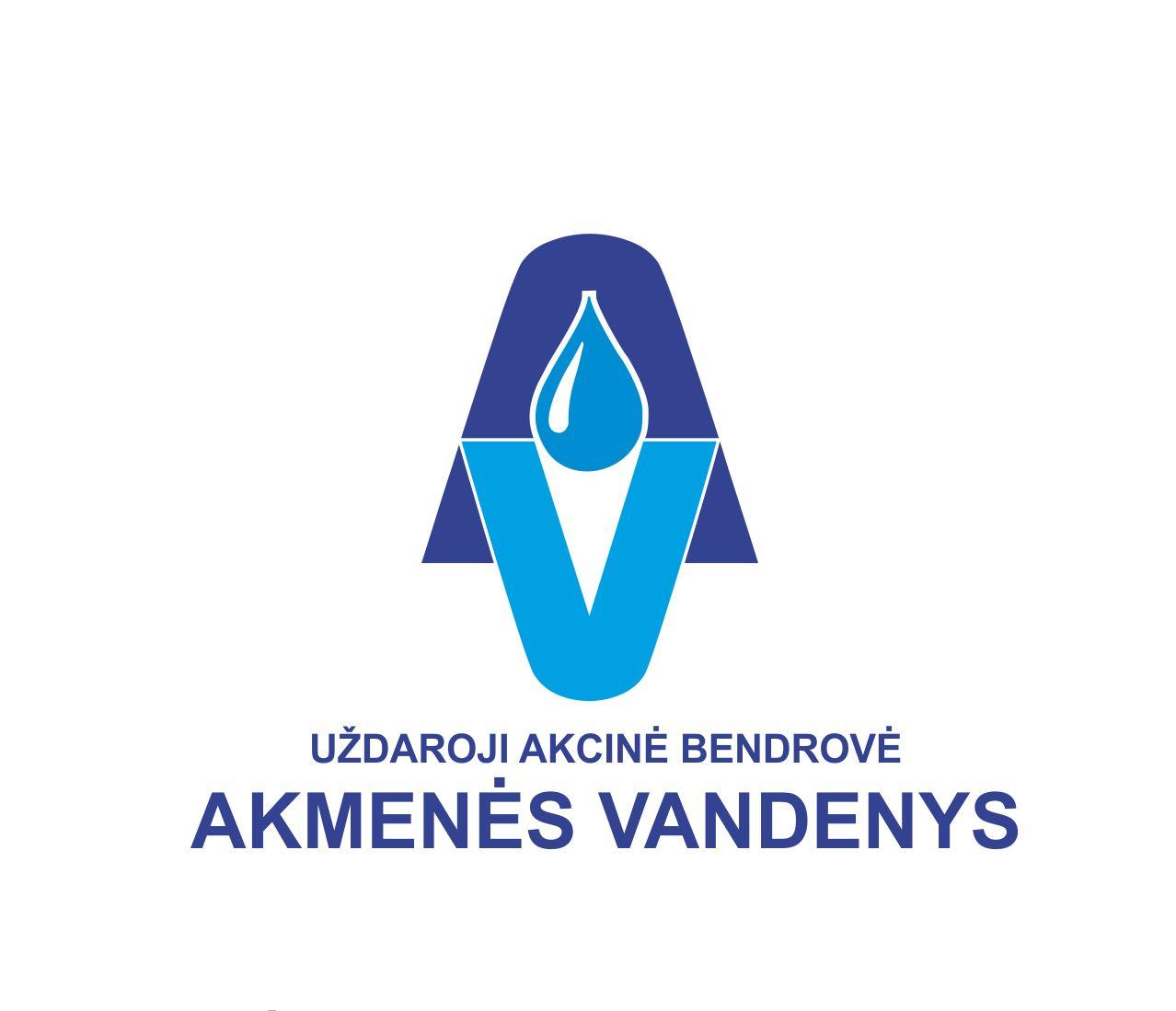 MetaiProgramaVertinimo kriterijusVeiksmai rezultatui pasiektiLėšos vertinimo kriterijui įgyvendinti (Eur)2019Investicijų programa Įrengtų inžinerinių tinklų atnaujinimo ir plėtros projektų skaičiusProjekto „Vandens gerinimo įrenginių statyba (rekonstrukcija) Akmenės rajone“ Gaudžiočių vandenvietėje rangos darbaiAkmenės rajono savivaldybės – 271 949,32VIP lėšos – 256 086,51Europos Sąjungos – 516 705,252019Investicijų programaĮrengtų inžinerinių tinklų atnaujinimo ir plėtros projektų skaičiusProjekto „Vandens gerinimo įrenginių statyba (rekonstrukcija) Akmenės rajone“ Akmenės miesto vandenvietėje rangos darbaiAkmenės rajono savivaldybės – 101 048,30VIP lėšos – 98 782,18Europos Sąjungos – 202 096,602019Investicijų programaĮrengtų inžinerinių tinklų atnaujinimo ir plėtros projektų skaičiusProjekto „Vandens gerinimo įrenginių statyba (rekonstrukcija) Akmenės rajone“ Papilės miestelio vandenvietėje rangos darbaiAkmenės rajono savivaldybės – 16 551,94VIP lėšos – 14 285,82Europos Sąjungos – 33 103,882019Investicijų programaĮrengtų inžinerinių tinklų atnaujinimo ir plėtros projektų skaičiusProjekto „Vandens gerinimo įrenginių statyba (rekonstrukcija) Akmenės rajone“ Kruopių miestelio vandenvietėje rangos darbaiAkmenės rajono savivaldybės – 14 870,15VIP lėšos – 12 604,03Europos Sąjungos – 29 740,292019Investicijų programaĮrengtų inžinerinių tinklų atnaujinimo ir plėtros projektų skaičiusProjekto „Vandens gerinimo įrenginių statyba (rekonstrukcija) Akmenės rajone“ Agluonų kaimo vandenvietėje rangos darbaiAkmenės rajono savivaldybės – 8 228,55VIP lėšos – 5 962,43Europos Sąjungos – 16 457,102019Investicijų programaĮrengtų inžinerinių tinklų atnaujinimo ir plėtros projektų skaičiusProjekto „Vandens gerinimo įrenginių statyba (rekonstrukcija) Akmenės rajone“ Sablauskių kaimo vandenvietėje rangos darbaiAkmenės rajono savivaldybės – 15 745,36VIP lėšos – 13 479,24Europos Sąjungos – 31 490,722019Verslo rėmimo, aplinkos apsaugos ir žemės ūkio plėtros programaĮrengtų inžinerinių tinklų atnaujinimo ir plėtros projektų skaičiusNuotekų tinklų ir nuotekų valymo įrenginių rekonstrukcijaAkmenės rajono savivaldybės – 10 000,002019Verslo rėmimo, aplinkos apsaugos ir žemės ūkio plėtros programaĮrengtų inžinerinių tinklų atnaujinimo ir plėtros projektų skaičiusSablauskių kaimo nuotekų valymo įrenginių statybaAkmenės rajono savivaldybės – 78 000,002019Verslo rėmimo, aplinkos apsaugos ir žemės ūkio plėtros programaĮrengtų inžinerinių tinklų atnaujinimo ir plėtros projektų skaičiusVandentiekio tinklų įrengimas Naujosios Akmenės Žibučių g.Akmenės rajono savivaldybės – 26 440,552019Įrengtų inžinerinių tinklų atnaujinimo ir plėtros projektų skaičiusVandentiekio tinklų ir vandenviečių rekonstrukcijaUAB „Akmenės vandenys“ –5 000,002019Įrengtų inžinerinių tinklų atnaujinimo ir plėtros projektų skaičiusVandentiekio tinklų remontas - įrengimas Naujosios Akmenės m. nuo Žalgirio g. 31  iki Braškių g. 3 UAB „Akmenės vandenys“ –28 000,002019Įrengtų inžinerinių tinklų atnaujinimo ir plėtros projektų skaičiusVandens gerinimo įrenginių remontas Pelkelės kaimeUAB „Akmenės vandenys“ –10 600,002019Įrengtų inžinerinių tinklų atnaujinimo ir plėtros projektų skaičiusVentos miesto vandenvietės su nugeležinimo įrenginiais, automatinio valdymo įrengimasUAB „Akmenės vandenys“ –23 000,002019Įrengtų inžinerinių tinklų atnaujinimo ir plėtros projektų skaičiusVentos miesto vandenvietės nugeležinimo linijos sklendžių keitimasUAB „Akmenės vandenys“ –11 000,002019Įrengtų inžinerinių tinklų atnaujinimo ir plėtros projektų skaičiusNuotekų tinklų ir nuotekų valymo įrenginių rekonstrukcijaUAB „Akmenės vandenys“ –4 000,002019Įrengtų inžinerinių tinklų atnaujinimo ir plėtros projektų skaičiusAkmenes m. ir Ventos m. nuotekų valymo įrengimų, automatinio valdymo sistemos remontasUAB „Akmenės vandenys“ –4 000,002019Įrengtų inžinerinių tinklų atnaujinimo ir plėtros projektų skaičiusNuotekų tinklų įrengimas nuo Saulės sk. g. 3 namo iki Sodo g. 4A namo Naujosios Akmenės miesteUAB „Akmenės vandenys“ –21 000,002019Traktoriaus įsigijimasUAB „Akmenės vandenys“ –29 000,002019Automobilio M1 klasės įsigijimasUAB „Akmenės vandenys“ –8 000,002019Įrengtų inžinerinių tinklų atnaujinimo ir plėtros projektų skaičiusPaviršinių nuotekų tinklų rekonstrukcijaUAB „Akmenės vandenys“ –3 000,002019Atnaujintų ar naujai įrengtų komunalinio ūkio objektų skaičiusGamybinių pastatų rekonstrukcijaUAB „Akmenės vandenys“ –5 000,002019Atnaujintų ar naujai įrengtų komunalinio ūkio objektų skaičiusAdministracinio, dirbtovių pastatų rekonstrukcijaUAB „Akmenės vandenys“ –12 000,002020Investicijų programaĮrengtų inžinerinių tinklų atnaujinimo ir plėtros projektų skaičiusProjekto „Vandens gerinimo įrenginių statyba (rekonstrukcija) Akmenės rajone“ Gaudžiočių vandenvietėje rangos darbaiAkmenės rajono savivaldybės – 15 382,75VIP lėšos – 15 382,75Europos Sąjungos – 30 765,502020Investicijų programaĮrengtų inžinerinių tinklų atnaujinimo ir plėtros projektų skaičiusProjekto „Vandens gerinimo įrenginių statyba (rekonstrukcija) Akmenės rajone“ Akmenės miesto vandenvietėje rangos darbaiAkmenės rajono savivaldybės – 7 235,63VIP lėšos – 7 235,63Europos Sąjungos – 14 471,252020Investicijų programaĮrengtų inžinerinių tinklų atnaujinimo ir plėtros projektų skaičiusProjekto „Vandens gerinimo įrenginių statyba (rekonstrukcija) Akmenės rajone“ Papilės miestelio vandenvietėje rangos darbaiAkmenės rajono savivaldybės – 1 785,19VIP lėšos – 1 785,19Europos Sąjungos – 3 570,382020Investicijų programaĮrengtų inžinerinių tinklų atnaujinimo ir plėtros projektų skaičiusProjekto „Vandens gerinimo įrenginių statyba (rekonstrukcija) Akmenės rajone“ Kruopių miestelio vandenvietėje rangos darbaiAkmenės rajono savivaldybės – 1 718,60VIP lėšos – 1 718,60Europos Sąjungos – 3 437,202020Investicijų programaĮrengtų inžinerinių tinklų atnaujinimo ir plėtros projektų skaičiusProjekto „Vandens gerinimo įrenginių statyba (rekonstrukcija) Akmenės rajone“ Agluonų kaimo vandenvietėje rangos darbaiAkmenės rajono savivaldybės – 848,43VIP lėšos –848,43Europos Sąjungos – 1 696,652020Investicijų programaĮrengtų inžinerinių tinklų atnaujinimo ir plėtros projektų skaičiusProjekto „Vandens gerinimo įrenginių statyba (rekonstrukcija) Akmenės rajone“ Sablauskių kaimo vandenvietėje rangos darbaiAkmenės rajono savivaldybės – 1 562,44VIP lėšos – 1 562,44Europos Sąjungos – 3 124,882020Verslo rėmimo, aplinkos apsaugos ir žemės ūkio plėtros programa Įrengtų inžinerinių tinklų atnaujinimo ir plėtros projektų skaičiusNuotekų tinklų ir nuotekų valymo įrenginių rekonstrukcijaAkmenės rajono savivaldybės – 10 000,002020Verslo rėmimo, aplinkos apsaugos ir žemės ūkio plėtros programaĮrengtų inžinerinių tinklų atnaujinimo ir plėtros projektų skaičiusKairiškių k. nuotekų valymo įrenginių statybaAkmenės rajono savivaldybės – 78 000,002020Verslo rėmimo, aplinkos apsaugos ir žemės ūkio plėtros programaĮrengtų inžinerinių tinklų atnaujinimo ir plėtros projektų skaičiusSablauskių kaimo Paupio g. vandentiekio ir nuotekų tinklų įrengimasAkmenės rajono savivaldybės – 36 400,142020Verslo rėmimo, aplinkos apsaugos ir žemės ūkio plėtros programaĮrengtų inžinerinių tinklų atnaujinimo ir plėtros projektų skaičiusDaubiškių kaimo Pavenčio g. ir Vasaros g. nuotekų ir vandentiekio tinklų įrengimasAkmenės rajono savivaldybės – 56 000,002020Verslo rėmimo, aplinkos apsaugos ir žemės ūkio plėtros programaĮrengtų inžinerinių tinklų atnaujinimo ir plėtros projektų skaičiusKlykolių kaimo vandentiekio tinklų įrengimasAkmenės rajono savivaldybės – 80 520,002020Verslo rėmimo, aplinkos apsaugos ir žemės ūkio plėtros programaĮrengtų inžinerinių tinklų atnaujinimo ir plėtros projektų skaičiusViekšnių g., Akmenės mieste nuotekų trasos spaudiminės linijos remontasAkmenės rajono savivaldybės – 19 500,002020Įrengtų inžinerinių tinklų atnaujinimo ir plėtros projektų skaičiusAlkiškių k. vandenvietėje naujo požeminio vandens gręžinio įrengimasUAB „Akmenės vandenys“ –10 876,812020Įrengtų inžinerinių tinklų atnaujinimo ir plėtros projektų skaičiusVandentiekio tinklų ir vandenviečių rekonstrukcijaUAB „Akmenės vandenys“ –12 000,002020Įrengtų inžinerinių tinklų atnaujinimo ir plėtros projektų skaičiusVandentiekio tinklų remontas - įrengimas Naujosios Akmenės m. Respublikos g.UAB „Akmenės vandenys“ –26 000,002020Įrengtų inžinerinių tinklų atnaujinimo ir plėtros projektų skaičiusKruopių vandens bokšto remontas-dažymasUAB „Akmenės vandenys“ –2 620,002020Įrengtų inžinerinių tinklų atnaujinimo ir plėtros projektų skaičiusVandentiekio tinklų remontas Kruopių miestelyjeUAB „Akmenės vandenys“ –15 000,002020Įrengtų inžinerinių tinklų atnaujinimo ir plėtros projektų skaičiusNuotekų tinklų ir nuotekų valymo įrenginių rekonstrukcijaUAB „Akmenės vandenys“ –25 000,002020Traktoriaus įsigijimasUAB „Akmenės vandenys“ –42 000,002020Automobilio N1 klasės įsigijimasUAB „Akmenės vandenys“ –11 000,002020Įrengtų inžinerinių tinklų atnaujinimo ir plėtros projektų skaičiusPaviršinių nuotekų tinklų rekonstrukcijaUAB „Akmenės vandenys“ –4 000,002020Įrengtų inžinerinių tinklų atnaujinimo ir plėtros projektų skaičiusGamybinių pastatų rekonstrukcijaUAB „Akmenės vandenys“ –8 000,002020Įrengtų inžinerinių tinklų atnaujinimo ir plėtros projektų skaičiusAdministracinio, dirbtuvių pastatų rekonstrukcijaUAB „Akmenės vandenys“ –6 000,002021Verslo rėmimo, aplinkos apsaugos ir žemės ūkio plėtros programaĮrengtų inžinerinių tinklų atnaujinimo ir plėtros projektų skaičiusNuotekų tinklų ir nuotekų valymo įrenginių rekonstrukcijaAkmenės rajono savivaldybės – 10 000,002021Verslo rėmimo, aplinkos apsaugos ir žemės ūkio plėtros programaĮrengtų inžinerinių tinklų atnaujinimo ir plėtros projektų skaičiusDaubiškių kaimo Beržų g. nuotekų ir vandentiekio tinklų įrengimasAkmenės rajono savivaldybės – 68 160,002021Verslo rėmimo, aplinkos apsaugos ir žemės ūkio plėtros programaĮrengtų inžinerinių tinklų atnaujinimo ir plėtros projektų skaičiusDaubiškių kaimo Vyšnių ir Aušros g. nuotekų ir vandentiekio tinklų įrengimasAkmenės rajono savivaldybės – 70 240,002021Verslo rėmimo, aplinkos apsaugos ir žemės ūkio plėtros programaĮrengtų inžinerinių tinklų atnaujinimo ir plėtros projektų skaičiusDaubiškių k. Aušros g. spaudiminiu tinklų su siurbline įrengimasAkmenės rajono savivaldybės – 46 380,002021Verslo rėmimo, aplinkos apsaugos ir žemės ūkio plėtros programaĮrengtų inžinerinių tinklų atnaujinimo ir plėtros projektų skaičiusAlkiškių k. nuotekų valymo įrenginių statybaAkmenės rajono savivaldybės – 78 000,002021Įrengtų inžinerinių tinklų atnaujinimo ir plėtros projektų skaičiusVandentiekio tinklų ir vandenviečių rekonstrukcijaUAB „Akmenės vandenys“ –45 000,002021Įrengtų inžinerinių tinklų atnaujinimo ir plėtros projektų skaičiusVandentiekio tinklų remontas Kivylių kaimeUAB „Akmenės vandenys“ –27 200,002021Įrengtų inžinerinių tinklų atnaujinimo ir plėtros projektų skaičiusVandentiekio tinklų remontas Kruopių miestelyjeUAB „Akmenės vandenys“ –8 000,002021Įrengtų inžinerinių tinklų atnaujinimo ir plėtros projektų skaičiusNuotekų tinklų ir nuotekų valymo įrenginių rekonstrukcijaUAB „Akmenės vandenys“ –39 000,002021Įrengtų inžinerinių tinklų atnaujinimo ir plėtros projektų skaičiusAkmenės miesto K. Kasakausko g. nuotekų siurblinės remontas (siurblinės pado tvarkymas)UAB „Akmenės vandenys“ –12 700,002021Įsigytas automobilisAutomobilio N1 klasės įsigijimasUAB „Akmenės vandenys“ –12 000,002021Įrengtų inžinerinių tinklų atnaujinimo ir plėtros projektų skaičiusPaviršinių nuotekų tinklų rekonstrukcijaUAB „Akmenės vandenys“ –4 000,002021Atnaujintų ar naujai įrengtų komunalinio ūkio objektų skaičiusGamybinių pastatų rekonstrukcijaUAB „Akmenės vandenys“ –9 000,002021Atnaujintų ar naujai įrengtų komunalinio ūkio objektų skaičiusAdministracinio, dirbtuvių pastatų rekonstrukcijaUAB „Akmenės vandenys“ –5 000,00Eil.Nr.Pagrindinėsveiklos sąnaudosMatavimovienetasFaktiniai duomenysFaktiniai duomenysPlaniniai duomenysPlaniniai duomenysPlaniniai duomenysPlaniniai duomenysEil.Nr.Pagrindinėsveiklos sąnaudosMatavimovienetas2017 m.2018 m.2019 m.2020 m.2020 m.2021 m.1.Tiesioginės veiklos sąnaudos (vandens tiekimui ir nuotekų surinkimui)Eur6338087131916995006995006995006995002.Netiesioginės veiklos sąnaudos Eur1810742004481955001955001955001955003.Administracinės veiklos sąnaudos Eur1852281820871855001855001855001855004.Mokesčiai Eur289472924729500295002950029500Viso sąnaudų: Eur102905711249731110000111000011100001110000Pajamos (už vandens tiekimą ir nuotekų surinkimą)Eur924898969170975000975000975000975000Pelnas (nuostoliai) Eur(104159)(155803)(135000)(135000)(135000)(135000)5. Kita veikla – pelnas (nuostoliai)5. Kita veikla – pelnas (nuostoliai) Eur889147690  40000  4000040000   400006. Finansinė investicinė veikla – pelnas (nuostoliai)6. Finansinė investicinė veikla – pelnas (nuostoliai)Eur7087370679700007000070000700007. Apskaitos prietaisų ir vartotojų aptarnavimo kaina – pelnas (nuostoliai)7. Apskaitos prietaisų ir vartotojų aptarnavimo kaina – pelnas (nuostoliai) Eur712033116 25000 25000 25000 25000Viso kita veikla, finansinė investicinė, apskaitos prietaisų ir vartotojų aptarnavimo veikla – pelnas (nuostoliai)Viso kita veikla, finansinė investicinė, apskaitos prietaisų ir vartotojų aptarnavimo veikla – pelnas (nuostoliai) Eur86884151485135000135000135000135000Iš viso pelnas (nuostoliai):Iš viso pelnas (nuostoliai): Eur(17275)(4318) 0 000Eil. Nr.Objekto pavadinimas2019 m.2020 m.2021 m.Europos Sąjungos lėšos: Europos Sąjungos lėšos: Europos Sąjungos lėšos: Europos Sąjungos lėšos: Europos Sąjungos lėšos: 1Projekto „Vandens gerinimo įrenginių statyba (rekonstrukcija) Akmenės rajone“ Gaudžiočių vandenvietėje rangos darbai516 705,2530 765,502Projekto „Vandens gerinimo įrenginių statyba (rekonstrukcija) Akmenės rajone“ Akmenės miesto vandenvietėje rangos darbai202 096,6014 471,253Projekto „Vandens gerinimo įrenginių statyba (rekonstrukcija) Akmenės rajone“ Papilės miestelio vandenvietėje rangos darbai33 103,883 570,384Projekto „Vandens gerinimo įrenginių statyba (rekonstrukcija) Akmenės rajone“ Kruopių miestelio vandenvietėje rangos darbai29 740,293 437,205Projekto „Vandens gerinimo įrenginių statyba (rekonstrukcija) Akmenės rajone“ Agluonų kaimo vandenvietėje rangos darbai16 457,101 696,656Projekto „Vandens gerinimo įrenginių statyba (rekonstrukcija) Akmenės rajone“ Sablauskių kaimo vandenvietėje rangos darbai31 490,723 124,88Viso:Viso:829 593,8457 065,85VIP lėšosVIP lėšosVIP lėšosVIP lėšosVIP lėšos1Projekto „Vandens gerinimo įrenginių statyba (rekonstrukcija) Akmenės rajone“ Gaudžiočių vandenvietėje rangos darbai256 086,5115 382,752Projekto „Vandens gerinimo įrenginių statyba (rekonstrukcija) Akmenės rajone“ Akmenės miesto vandenvietėje rangos darbai98 782,187 235,633Projekto „Vandens gerinimo įrenginių statyba (rekonstrukcija) Akmenės rajone“ Papilės miestelio vandenvietėje rangos darbai14 285,821 785,194Projekto „Vandens gerinimo įrenginių statyba (rekonstrukcija) Akmenės rajone“ Kruopių miestelio vandenvietėje rangos darbai12 604,031 718,605Projekto „Vandens gerinimo įrenginių statyba (rekonstrukcija) Akmenės rajone“ Agluonų kaimo vandenvietei rangos darbų pirkimas5 962,43848,336Projekto „Vandens gerinimo įrenginių statyba (rekonstrukcija) Akmenės rajone“ Sablauskių kaimo vandenvietėje rangos darbai13 479,241 562,44Viso:Viso:401 200,2228 532,93Akmenės rajono savivaldybės biudžeto lėšos: Akmenės rajono savivaldybės biudžeto lėšos: Akmenės rajono savivaldybės biudžeto lėšos: Akmenės rajono savivaldybės biudžeto lėšos: Akmenės rajono savivaldybės biudžeto lėšos: 1Projekto „Vandens gerinimo įrenginių statyba (rekonstrukcija) Akmenės rajone“ Gaudžiočių vandenvietėje rangos darbai271 949,3215 382,752Projekto „Vandens gerinimo įrenginių statyba (rekonstrukcija) Akmenės rajone“ Akmenės miesto vandenvietėje rangos darbai101 048,307 235,633Projekto „Vandens gerinimo įrenginių statyba (rekonstrukcija) Akmenės rajone“ Papilės miestelio vandenvietėje rangos darbai16 551,941 785,194Projekto „Vandens gerinimo įrenginių statyba (rekonstrukcija) Akmenės rajone“ Kruopių miestelio vandenvietėje rangos darbai14 870,151 718,605Projekto „Vandens gerinimo įrenginių statyba (rekonstrukcija) Akmenės rajone“ Agluonų kaimo vandenvietei rangos darbų pirkimas8 228,55848,336Projekto „Vandens gerinimo įrenginių statyba (rekonstrukcija) Akmenės rajone“ Sablauskių kaimo vandenvietėje rangos darbai15 745,361 562,448Nuotekų tinklų ir nuotekų valymo įrenginių rekonstrukcija10 000,0010 000,0010 000,009Sablauskių kaimo nuotekų valymo įrenginių statyba78 000,0010Kairiškių k. nuotekų valymo įrenginių statyba78 000,0011Sablauskių kaimo Paupio g. vandentiekio ir nuotekų tinklų įrengimas36 400,1412Daubiškių kaimo Beržų g. nuotekų ir vandentiekio tinklų įrengimas68 160,0013Daubiškių kaimo Pavenčio g. ir Vasaros g. nuotekų ir vandentiekio tinklų įrengimas56 000,0014Daubiškių kaimo Vyšnių ir Aušros g. nuotekų ir vandentiekio tinklų įrengimas70 240,0015Daubiškių k. Aušros g. spaudiminės linijos su siurbline įrengimas46 380,0016Vandentiekio tinklų įrengimas Naujosios Akmenės Žibučių g.26 440,5517Klykolių kaimo vandentiekio tinklų įrengimas80 520,0018Viekšnių g., Akmenės mieste nuotekų trąsos spaudiminės linijos remontas19 500,00Viso: Viso: 542 834,17308 953,07272 780,00UAB „Akmenės vandenys“ lėšos: UAB „Akmenės vandenys“ lėšos: UAB „Akmenės vandenys“ lėšos: UAB „Akmenės vandenys“ lėšos: UAB „Akmenės vandenys“ lėšos: 1Alkiškių k. vandenvietėje naujo požeminio vandens gręžinio įrengimas10 876,81 2Vandentiekio tinklų ir vandenviečių rekonstrukcija5 000,0012 000,0045 000,003Vandentiekio tinklų remontas - įrengimas Naujosios Akmenės m. nuo Žalgirio g. 31  iki Braškių g. 3 28 000,004Vandentiekio tinklų remontas - įrengimas Naujosios Akmenės m. Respublikos g.26 000,005Kruopių vandens bokšto remontas-dažymas2 620,006Vandens gerinimo įrenginių remontas Pelkelės kaime10 600,007Ventos miesto vandenvietės su nugeležinimo įrenginiais, automatinio valdymo įrengimas23 000,008Ventos miesto vandenvietės nugeležinimo linijos sklendžių keitimas11 000,009Vandentiekio tinklų remontas Kivylių kaime27 200,0010Vandentiekio tinklų remontas Kruopių miestelyje15 000,008 000,0011Nuotekų tinklų ir nuotekų valymo įrenginių rekonstrukcija4 000,0025 000,0039 000,0012Akmenės m. ir Ventos m. nuotekų valymo įrengimų, automatinio valdymo sistemos remontas4 000,0013Akmenės miesto K. Kasakausko g. nuotekų siurblinės remontas (siurblinės pado tvarkymas)12 700,0014Nuotekų tinklų įrengimas nuo Saulės sk. g. 3 namo iki Sodo g. 4A namo Naujosios Akmenės mieste21 000,0015Traktoriaus įsigijimas29 000,0042 000,0016Automobilio N1 klasės įsigijimas11 000,0012 000,0017Automobilio M1 klasės įsigijimas8 000,0018Paviršinių nuotekų tinklų rekonstrukcija3 000,004 000,004 000,0019Gamybinių pastatų rekonstrukcija5 000,008 000,009 000,0020Administracinio, dirbtuvių pastatų rekonstrukcija12 000,006 000,005 000,00Viso: Viso: 163 600,00162 496,81161 900,00